AGENDA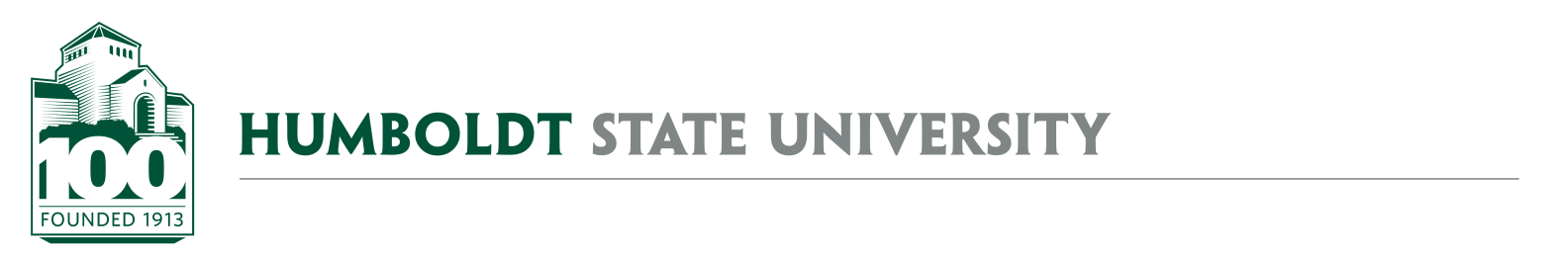 University Space & Facilities Advisory CommitteeMEETING LOCATION: SH_222 (CCR) SBS_179   NHE_113MEETING TIME: 3:00-4:30pm, 3:45-5:00pm, 10/25/19 3:00-4:00pm 11/08/19Meeting NotesSeptember 27, 2019October 4, 2019 – Focused meeting on Vacated Space ProcessAY1819 USFAC DetailsConfirmation of single student member by HSUAS – Caitlyn Taylor-WalkerUSFAC SubcommitteesLandscape Working GroupNaming CommitteeFacilities Use Subcommittee (met 10/14/19 – Jeanne report out)Key Policy update Time Certain 4:00-4:30 – Guest Amber Blakeslee1st URPC review was 10/18/19Space Management IssuesLactation Space ProposalsUpdate on Space Request Form – Roadshow and use so far (reminder of 11/1/19 review date)FM ProjectsProcess for Project intake, prioritization, schedulingRelating the FM Project list to our Campus Capital Outlay PlanFM Cost Recovery Policy (if time)ATTACHMENTS & LINKSMinutes from 9/27/19 USFAC Full Meeting (link)Minutes from 10/04/19 USFAC Focused meeting on vacated space (link)Campus Key policy (link)Lactation Station Proposal (link)FM Project Definition (link)FM Project Process Flowchart (link)Active Project list (191007 update - link)Draft FM Cost Recovery Policy (link)REMINDER- Next Focused USFAC meeting is planned for 11/22/19 Topic = Vacated space request review 3-4:30pm CCR